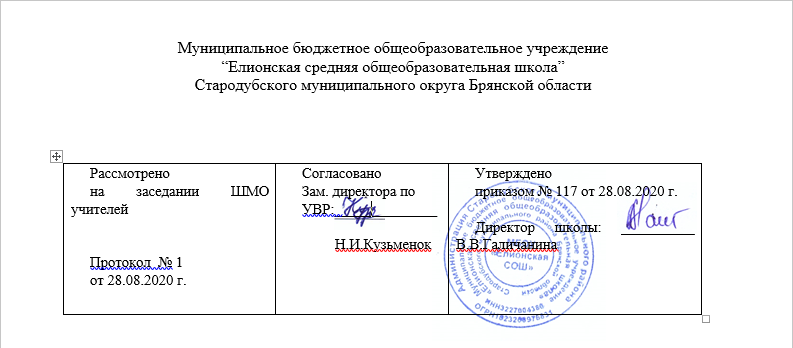 Рабочая программаначального общего образования по  технологии2  класс      Составила учитель начальных классовСемковская Галина Алексеевна2020 г.Планируемые результаты изучения курса «Технология». 2 классЛичностныеУчащийся научится с помощью учителя:объяснять свои чувства и ощущения от наблюдения объектов, иллюстраций, результатов трудовой деятельности мастера;уважительно относиться к чужому мнению, к результатам труда мастеров;понимать исторические традиции ремёсел, положительно относиться к людям ремесленных профессий.МетапредметныеРегулятивные УУДУчащийся научится с помощью учителя:формулировать цель деятельности на уроке;выявлять и формулировать учебную проблему (в ходе анализа предъявляемых заданий, образцов изделий);планировать практическую деятельность на уроке;выполнять пробные поисковые действия (упражнения) для выявления оптимального решения проблемы (задачи);предлагать конструкторскотехнологические приёмы и способы выполнения отдельных этапов изготовления изделий (на основе пробных поисковых упражнений и продуктивных заданий в учебнике) из числа освоенных;работая по плану составленному совместно с учителем, использовать необходимые средства (рисунки, инструкционные карты, приспособления и инструменты), осуществлять контроль точности выполнения операций (с помощью сложных по конфигурации шаблонов, чертёжных инструментов);определять успешность выполнения своего задания (в диалоге с учителем).Познавательные УУДУчащийся научится с помощью учителя:наблюдать конструкции и образы объектов природы и окружающего мира, традиции и творчество мастеров родного края;сравнивать конструктивные и декоративные особенности предметов быта и осознавать их связь с выполняемыми утилитарными функциями, понимать особенности декоративноприкладных изделий, называть используемые для рукотворной деятельности материалы;понимать, что нужно использовать пробнопоисковые практические упражнения для открытия нового знания и умения;находить необходимую информацию как в учебнике, так и в предложенных учителем словарях и энциклопедиях (в учебнике для 2 класса для этого предусмотрен словарь терминов, дополнительный познавательный материал);называть конструкторско -технологические и декоративно-художественные особенности объектов (графических и реальных), искать наиболее целесообразные способы решения задач из числа освоенных;самостоятельно делать простейшие обобщения и выводы.Коммуникативные УУДУчащийся научится с помощью учителя:вести небольшой познавательный диалог по теме урока, коллективно анализировать изделия;вступать в беседу и обсуждение на уроке и в жизни;слушать учителя и одноклассников, высказывать своё мнение;выполнять предлагаемые задания в паре, группе из 3—4 человек.Предметные1. Общекультурные и общетрудовые компетенции. Основы культуры труда. Самообслуживание.Учащийся будет знать о (на уровне представлений):элементарных общих правилах создания рукотворного мира (прочность, удобство, эстетическая выразительность — симметрия, асимметрия);гармонии предметов и окружающей среды;профессиях мастеров родного края;характерных особенностях изученных видов декоративно прикладного искусства.Учащийся будет уметь:самостоятельно отбирать материалы и инструменты для работы;готовить рабочее место в соответствии с видом деятельности, поддерживать порядок во время работы, убирать рабочее место;выделять, называть и применять изученные общие правила создания рукотворного мира в своей предметно творческой деятельности;самостоятельно выполнять доступные задания с опорой на технологическую карту в предложенных ситуациях и на общие для всех простые правила поведения, делать выбор, какое мнение принять — своё или другое, высказанное в ходе обсуждения;применять освоенные знания и практические умения (технологические, графические, конструкторские) в самостоятельной интеллектуальной и практической деятельности.2. Технология ручной обработки материалов. Основы художественно практической деятельности.Учащийся будет знать:обобщённые названия технологических операций: разметка, получение деталей из заготовки, сборка изделия, отделка;названия и свойства материалов, которые учащиеся используют в своей работе;происхождение натуральных тканей и их виды;способы соединения деталей из разных материалов, изученные соединительные материалы;основные характеристики и различие простейшего чертежа и эскиза;линии чертежа (линия контура и надреза, линия выносная и размерная, линия сгиба) и приёмы построения прямоугольника и окружности с помощью чертёжных инструментов;названия, устройство и назначение чертёжных инструментов (линейка, угольник, циркуль).Учащийся будет уметь:читать простейшие чертежи (эскизы);выполнять экономную разметку с помощью чертёжных инструментов с опорой на простейший чертёж (эскиз);оформлять изделия и соединять детали прямой строчкой и её вариантами;решать несложные конструкторско -технологические задачи;справляться с доступными практическими (технологическими) заданиями с опорой на образец и инструкционную карту.3. Конструирование и моделирование.Учащийся будет знать:неподвижный и подвижный способы соединения деталей;отличия макета от модели.Учащийся будет уметь:конструировать и моделировать изделия из различных материалов по модели, простейшему чертежу или эскизу;определять способ соединения деталей и выполнять подвижное и неподвижное соединение известными способами.4. Использование информационных технологий.Учащийся будет знать о:назначении персонального компьютера.Содержание учебного предметаЗдравствуй, дорогой друг. Как работать с учебником (1 ч)Знакомство с учебником и рабочей тетрадью; условными обозначениями; критериями оценки изделия по разным основаниям. Человек и земля (23 ч)Земледелие. (1 ч)Деятельность человека на земле. Способы обработки земли и выращивания овощных культур для человека. Технология выращивания лука в домашних условиях Посуда. (4 ч)Виды посуды и материалы, из которых изготавливается. Способы изготовления посуды из глины и оформление её при помощи глазури. Назначение посуды. Способы хранения продуктов. Изделие: «Корзина с цветами».Закрепление приёмов работы с пластилином. Составление плана работы по слайдам. Оформление композиции с использованием природных материалов.Изделие «Семейка грибов на поляне».Практические работы: «Съедобные и несъедобные грибы», «Плоды лесные и садовые».Знакомство с новой техникой изготовления изделий – тестопластикой. Сравнение приёмов работы с солёным тестом и приёмов работы с пластилином. Знакомство с профессиями пекаря и кондитера. Инструменты, используемые пекарем и кондитером. Национальные блюда, приготовленные из теста..Изделие: «Игрушка из теста». Проект «Праздничный стол»Изготовление из пластичных материалов (по выбору учителя). Сравнение свойств солёного теста, глины и пластилина (по внешним признакам, составу, приёмам работы, применению). Народные промыслы (5 ч)Народные промыслы. Народный промысел хохломская роспись. Технология создания хохломского растительного орнамента. Способы нанесения орнамента на объёмное изделие. Изделие: «Золотая хохлома».Народные промыслы .Особенности народного промысла городецкая роспись. Особенности создания городецкой росписи. Выполнение аппликации из бумаги. Изделие: «Городецкая роспись».Народные промыслы .Особенности народного промысла дымковская игрушка. Особенности создания дымковской игрушки. Закрепление навыков работы с пластилином. Изделие: «Дымковская игрушка».Народные промыслы.  История матрёшки. Работа резчика по дереву и игрушечника. Разные способы росписи матрёшек: семёновская, вяцкая, загорская, (сергиево-посадская), полховско-майдановская, авторская.  Изделие: «Матрёшка».Народные промыслы.  Выполнение деревенского пейзажа в технике рельефной картины. Закрепление умений работать с пластилином и составлять тематическую композицию. Приём получение новых оттенков пластилина. Изделие: пейзаж «В деревне».Домашние животные и птицы (3 ч)Домашние животные. Значение лошади в жизни человека. Конструирование из бумаги движущейся игрушки лошадка. Создание движущейся конструкции.  Практическая работа: «Домашние животные».  Изделие: «Лошадка».Домашние птицы.  Природные материалы для изготовления изделий: пшено, фасоль, семена и т.д. Свойства природных материалов и приёмы работы с этими материалами. Аппликация из природного материала.  Изделие: «Курочка из крупы»,. Проект «Деревенский двор».  Изготовление объёмных изделий на основе развёртки.Новый год (1 ч)Новый год. История возникновения ёлочных игрушек и традиций празднования Нового года. Симметричные фигуры. Приёмы изготовления изделий из яичной скорлупы. Создание разных изделий по одной технологии.  Изделие «Новогодняя маска».Строительство (1 ч)Строительство.  Особенности деревянного зодчества. Знакомство с профессией плотник. Конструкция русской избы (венец, наличник, причелина).  Изделие: «Изба».В доме (4 ч)В доме. Традиции оформления русской избы, правила приёма гостей. Правила работы с новым инструментом – циркулем.  Практическая работа: «Наш дом». Изделие: «Домовой». Инструктаж по т/б при работе с циркулем.        В доме. Проект «Убранство избы»В доме. Ткачество. Украшение дома ткаными изделиями (половики, ковры). Знакомство со                                                           структурой ткани, переплетением нитей. Изделие: «Коврик».. Убранство русской избы. Утварь. Значение печи в быту. Изготовление модели печи из пластичных материалов. Изделие: «Русская печь».В доме.Мебель, традиционная для русской избы. Конструкции стола и скамейки. Конструирование мебели из картона. Изделие: «Стол и скамья».Народный костюм.  Национальный костюм и особенности его украшения. Национальные костюмы региона проживания. Работа с нитками и картоном. Освоение приёмов плетения в три нитки. Изделие: «Русская красавица».Народный костюм (4 ч)        Народный костюм. Создание национального костюма (женского и мужского). Элементы мужского и женского костюмов. Способы украшения костюмов. Изделие: «Костюмы Ани и Вани».Народный костюм. Технология выполнения строчки косых стежков. Работа с ткаными материалами. Изделие: «Кошелёк». Инструктаж по т/б при работе с иглой. Народный костюм.  Способ оформления изделий вышивкой. Виды швов и стежков для вышивания. Технология выполнения тамбурных стежков. Изделия: «Тамбурные стежки», «Салфетка».Человек и вода (3 ч)Рыболовство (3 ч)Рыболовство. Вода и её роль в жизни человека. Рыболовство. Новый вид техники – «изонить. Изделие: композиция «Золотая рыбка». Инструктаж по т/б при работе с иглой.Рыболовство. Аквариум и аквариумные рыбки. Виды аквариумных рыбок.  Изделие «Аквариум».Рыболовство. Работа с бумагой и волокнистыми материалами. Знакомство со сказочными морскими персонажами.  Изделие «Русалка»Человек и воздух (3 ч)Птица счастья (1 ч)Значение символа птицы в культуре. Оберег. Способы работы с бумагой: сгибание, складывание. Освоение техники оригами. Изделие: «Птица счастья»Использование ветра. (2 ч)Использование ветра. Использование силы ветра человеком. Работа с бумагой. Изготовление объёмной модели мельницы на основе развертки. Изделие: «Ветряная мельница».Итоговая промежуточная аттестация. Человек и информация (3 ч)Книгопечатание. История книгопечатания. Способы создания книги. Значение книга для человека. Выполнение чертежей, разметка по линейке. Правила разметки по линейке. Изделие: «Книжка-ширма».Поиск информации в Интернете . Способы поиска информации. Правила набора текста. Инструктаж по т/б при работе с компьютером.Заключительный урок (1 ч)Подведение итогов за год. Организация выставки изделий. Презентация изделий. Выбор лучших работ.Тематическое планирование№ п\пНазвание темыНазвание темыДатапо плануДата фактическиДавайте познакомимся (1 час)Давайте познакомимся (1 час)1Здравствуй, дорогой друг. Как работать с учебником. Инструктаж по т/б на уроках технологии.Здравствуй, дорогой друг. Как работать с учебником. Инструктаж по т/б на уроках технологии.Человек и земля (23 часа)2Земледелие. Практическая работа: «Выращивание лука»Земледелие. Практическая работа: «Выращивание лука»3Посуда. Изделие: «Корзина с цветами».Посуда. Изделие: «Корзина с цветами».4Посуда. Закрепление приёмов работы с пластилином. Изделие «Семейка грибов на поляне».Практические работы: «Съедобные и несъедобные грибы», «Плоды лесные и садовые».Инструктаж по т/б при работе с пластилином.Посуда. Закрепление приёмов работы с пластилином. Изделие «Семейка грибов на поляне».Практические работы: «Съедобные и несъедобные грибы», «Плоды лесные и садовые».Инструктаж по т/б при работе с пластилином.5Посуда. Знакомство с новой техникой изготовления изделий – тестопластикой.  Изделие: «Игрушка из теста».Посуда. Знакомство с новой техникой изготовления изделий – тестопластикой.  Изделие: «Игрушка из теста».6Посуда. Проект «Праздничный стол»Посуда. Проект «Праздничный стол»7Народные промыслы.  Изделие: «Золотая хохлома».Народные промыслы.  Изделие: «Золотая хохлома».8Народные промыслы.  Изделие: «Городецкая роспись». Инструктаж по т/б при работе с ножницами.Народные промыслы.  Изделие: «Городецкая роспись». Инструктаж по т/б при работе с ножницами.9Народные промыслы.  Изделие: «Дымковская игрушка».. Народные промыслы.  Изделие: «Дымковская игрушка».. 10Народные промыслы.  Изделие: «Матрёшка». Инструктаж по т/б при работе с тканью.Народные промыслы.  Изделие: «Матрёшка». Инструктаж по т/б при работе с тканью.11Народные промыслы  Изделие: пейзаж «В деревне».Народные промыслы  Изделие: пейзаж «В деревне».12Домашние животные. Изделие: «Лошадка». Инструктаж по т/б при работе с ножницами, иглами.Домашние животные. Изделие: «Лошадка». Инструктаж по т/б при работе с ножницами, иглами.13Домашние птицы.  Изделие: «Курочка из крупы», Инструктаж по т/б при работе с природными материалами.Домашние птицы.  Изделие: «Курочка из крупы», Инструктаж по т/б при работе с природными материалами.14Проект «Деревенский двор».Проект «Деревенский двор».15Строительство.  Изделие: «Изба».Строительство.  Изделие: «Изба».16В доме.  Изделие: «Домовой». Инструктаж по т/б при работе с циркулем.В доме.  Изделие: «Домовой». Инструктаж по т/б при работе с циркулем.17Новый год. Изделие «Новогодняя маска. Инструктаж по т/б при работе с природными материалами.Новый год. Изделие «Новогодняя маска. Инструктаж по т/б при работе с природными материалами.18В доме. Проект «Убранство избы». Изделие: «Русская печь».В доме. Проект «Убранство избы». Изделие: «Русская печь».19В доме. Изделие: «Коврик».В доме. Изделие: «Коврик».20 В доме. Изделие: «Стол и скамья». В доме. Изделие: «Стол и скамья»..21Народный костюм.  Изделие: «Русская красавица»..Народный костюм.  Изделие: «Русская красавица»..22Народный костюм.  Изделие: «Костюмы Ани и Вани».Народный костюм.  Изделие: «Костюмы Ани и Вани».23Народный костюм.  Изделие: «Кошелёк». Инструктаж по т/б при работе с иглой.Народный костюм.  Изделие: «Кошелёк». Инструктаж по т/б при работе с иглой.24Народный костюм.  Изделия: «Тамбурные стежки», «Салфетка».. Народный костюм.  Изделия: «Тамбурные стежки», «Салфетка».. Человек и вода (3 часа)Человек и вода (3 часа)25Рыболовство.. Изделие: композиция «Золотая рыбка». Инструктаж по т/б при работе с иглой.Рыболовство.. Изделие: композиция «Золотая рыбка». Инструктаж по т/б при работе с иглой.26Рыболовство.. Проект «Аквариум». Изделие «Аквариум»Рыболовство.. Проект «Аквариум». Изделие «Аквариум»27Рыболовство. Изделие «Русалка».Рыболовство. Изделие «Русалка».Человек и воздух (3 часа)Человек и воздух (3 часа)28 Птица счастья. Изделие: «Птица счастья». Птица счастья. Изделие: «Птица счастья».29Использование ветра.  Изделие: «Ветряная мельница».. Использование ветра.  Изделие: «Ветряная мельница».. 30Итоговая промежуточная аттестация.Итоговая промежуточная аттестация.Человек и информация (3 ч)Человек и информация (3 ч)31Книгопечатание.  Изделие: «Книжка-ширма».Книгопечатание.  Изделие: «Книжка-ширма».32Поиск информации в Интернете.  Инструктаж по т/б при работе с компьютером.Поиск информации в Интернете.  Инструктаж по т/б при работе с компьютером.33Поиск информации в Интернете. Практическая работа: «Ищем информацию в Интернете».Поиск информации в Интернете. Практическая работа: «Ищем информацию в Интернете».34Подведение итогов за год.Подведение итогов за год.